Reception  Spring 2 PSHE – Healthy Me   Learning objectives Key Vocabulary InfoI understand that I need to exercise to keep my body healthy I understand how moving and resting are good for my body I know which foods are healthy and not so healthy and can make healthy eating choices I know how to help myself go to sleep and understand why sleep is good for me I can wash my hands thoroughly and understand why this is important especially before I eat and after I go to the toilet I know what a stranger is and how to stay safe if a stranger approaches me Body (head, shoulders, knees, toes, hands, eyes, ears, nose)Healthy Exercise Active StrangerThis unit will look at the different ways we can keep fit and healthy and the importance for a healthy lifestyle. We will also cover the importance of keeping safe, we will look at safe strangers (people who help us) and how to stay safe around strangers. Pieces Everybody’s Body We like to move it,move it!Food Glorious FoodSweet Dreams Keeping Clean Stranger Danger 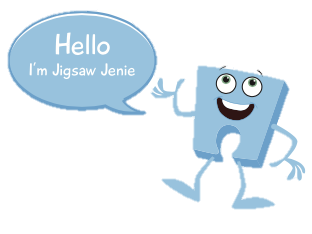 I understand that I need to exercise to keep my body healthy I understand how moving and resting are good for my body I know which foods are healthy and not so healthy and can make healthy eating choices I know how to help myself go to sleep and understand why sleep is good for me I can wash my hands thoroughly and understand why this is important especially before I eat and after I go to the toilet I know what a stranger is and how to stay safe if a stranger approaches me Activites, books and songs This unit will look at the different ways we can keep fit and healthy and the importance for a healthy lifestyle. We will also cover the importance of keeping safe, we will look at safe strangers (people who help us) and how to stay safe around strangers. Pieces Everybody’s Body We like to move it,move it!Food Glorious FoodSweet Dreams Keeping Clean Stranger Danger I understand that I need to exercise to keep my body healthy I understand how moving and resting are good for my body I know which foods are healthy and not so healthy and can make healthy eating choices I know how to help myself go to sleep and understand why sleep is good for me I can wash my hands thoroughly and understand why this is important especially before I eat and after I go to the toilet I know what a stranger is and how to stay safe if a stranger approaches me BooksYou Choose! Look inside my body Never talk to strangersSongs Make a Good Decision Head, shoulders, knees and toesParts of a body  Food Glorious Food This unit will look at the different ways we can keep fit and healthy and the importance for a healthy lifestyle. We will also cover the importance of keeping safe, we will look at safe strangers (people who help us) and how to stay safe around strangers. Pieces Everybody’s Body We like to move it,move it!Food Glorious FoodSweet Dreams Keeping Clean Stranger Danger 